Дошкольное структурное подразделение МБОУ «СОШ № 2 имениС.И.Подгайнова  г.Калининска Саратовской области» -Детский сад «Почемучка»Педагогический проект«Растим ребенка здоровым.Нетрадиционные методы закаливания дошкольников».Подготовил и выполнил                                                                                                воспитатель  младшей группы:Литвин С.Ф.2018-2019 уч. годАвтор  проекта:  воспитатель: Литвин С.Ф.  . Возрастная группа:  младшая. Срок реализации  проекта:  с 01.11.2018.  по 09.11.2018г.Тип проекта: краткосрочный, образовательный, оздоровительный. Участники проекта: воспитатели, родители воспитанников.Источники информации: методические рекомендации по подготовке проекта, интернет – ресурсы.Проблема: В дошкольном детстве закладывается фундамент здоровья ребенка, происходит его интенсивный рост и развитие, формируются основные движения, осанка, а также необходимые навыки и привычки, приобретаются базовые физические качества, вырабатываются черты характера, без которых невозможен здоровый образ жизни. Помочь детям узнавать и учиться понимать значимость для жизни человека здоровья, стало причиной  создания этого проекта.Актуальность:  Важность закаливания как средства оздоровления детей дошкольного возраста обусловлена тем, что ребёнок нуждается в охране здоровья со стороны взрослых. Научная разработка проблемы закаливания стала возможной лишь благодаря физиологическим исследованиям. Таким образом, закаливание является научно обоснованным систематическим использованием естественных факторов природы для повышения устойчивости организма к неблагоприятным условиям окружающей среды. При правильном проведении закаливающих процедур, ребёнка можно закалять довольно длительное время и получить хороший результат – крепкое здоровьеЦель проекта: обеспечение возможности сохранить и укрепить физическое и психическое здоровье детей, разработка и апробация системы закаливающих мероприятий методами нетрадиционного закаливания, направленных на сохранение и укрепление здоровья детей от 3 до 4 лет в детском  саду  и семье.Задачи: обучить детей уходу за своим телом, навыкам проведения закаливающих процедур;прививать стойкие культурно-гигиенические навыки; формировать привычку ежедневных физкультурных упражнений; учить определять своё физическое состояние и ощущения. формировать и развивать приспособленность к возрастающим физическим нагрузкам. воспитывать потребность в здоровом образе жизни. повышение уровня знаний среди воспитателей и родителей  по сохранению и укреплению здоровья;использование в работе с дошкольниками современных здоровьесберегающих технологий;Ожидаемые результаты: • Улучшение показателей физического развития, эмоционального состояния;• Благоприятная динамика в состоянии здоровья дошкольников (снижение числа случаев заболеваний в течении года; изменение группы здоровья в благоприятную сторону) ;• Совершенствование навыков самостоятельности;• Формирование желания и стремления вести здоровый образ жизниЭтапы проекта:1 этап - подготовительный:- изучение методической литературы по теме проекта;- подбор наглядного материала ;- составление перспективного плана работы;2 этап  -  практический.- сформулировать проблему- провести  запланированные  мероприятия  для реализации проекта. - организация целенаправленной просветительской консультативной деятельности с родителями по вопросам  здорового образа жизни детей.- подготовка выставки плакатов «Нетрадиционные методы закаливания»3 этап  - заключительный.-  подведение итогов, анализ  ожидаемого результата;-  обобщение результатов работы, формулировка выводов;-  выставка  работ. Закаливание составляет важное звено в системе физического воспитания детей. Оно обеспечивает тренировку защитных сил организма, повышение его устойчивости к воздействию постоянно меняющихся факторов окружающей среды и является необходимым условием оптимального развития ребёнка.Нетрадиционные методы закаливания детей в детском саду направлены на укрепление здоровья, увеличение работоспособности, формирование двигательных умений и навыков, дисциплинированности, интереса к здоровому образу жизни, снижение заболеваемости в группах. Использованная литература:Образовательные ресурсы:1. Березовская И. Ю. Педагогический проект «Если хочешь быть здоров». // Воспитатель  ДОУ № 2, 2011.2. Васильева Н. Проектная деятельность: участвуем вместе. // Дошкольное воспитание №10, 2011.3. Проектный метод в деятельности дошкольного учреждения: Пособие для  руководителей и практических работников ДОУ/Авт.-сост.: Л.С.Киселева, Т.А.Данилина.- М.: АРКТИ, 2005.4. Урмина, И.А. Инновационная деятельность в ДОУ: програм. - метод. обеспечение: пособие для рук. и адм. работников - М.: Линка-пресс, 2009.Интернет ресурсы:1. Doshkolnik.ru2. nsportal. ru / detsad. ru3. www/moi – detsad. ru4. www/dohme. Ru5. www.maaam. ru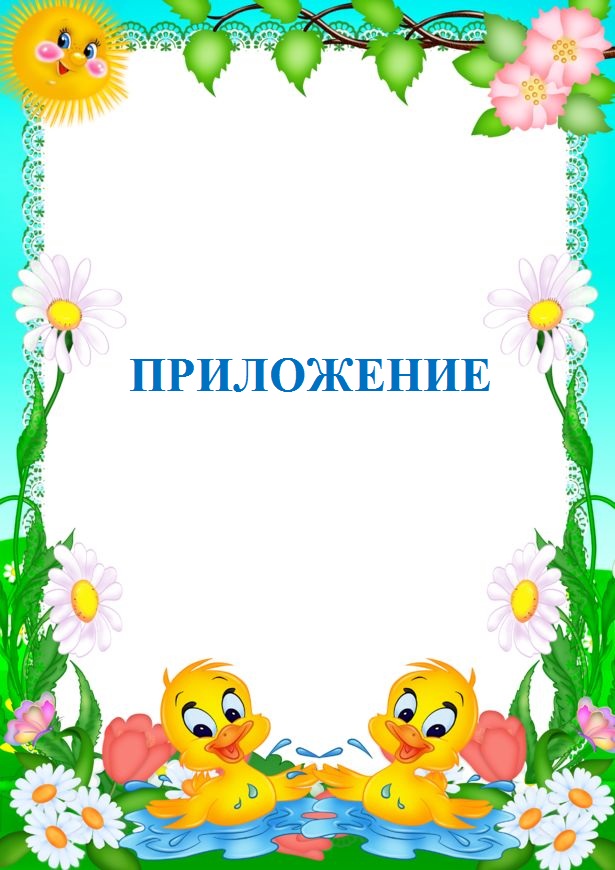 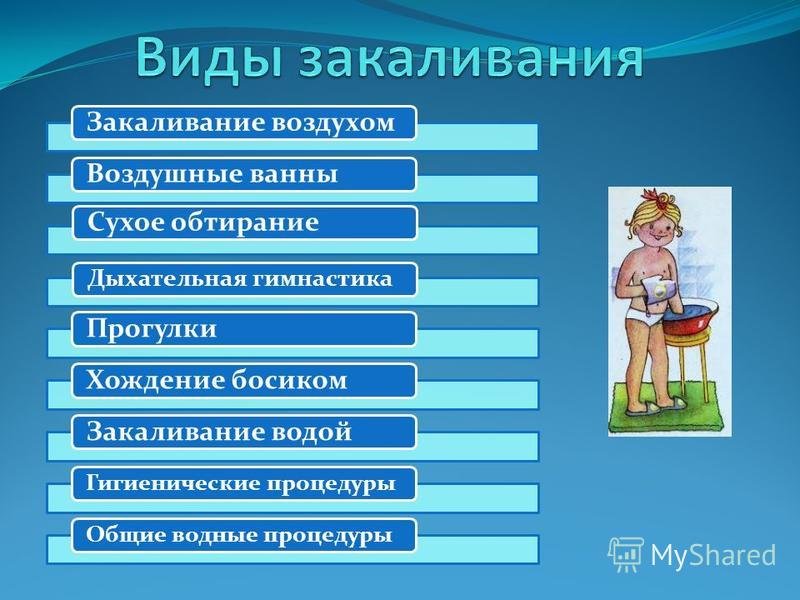 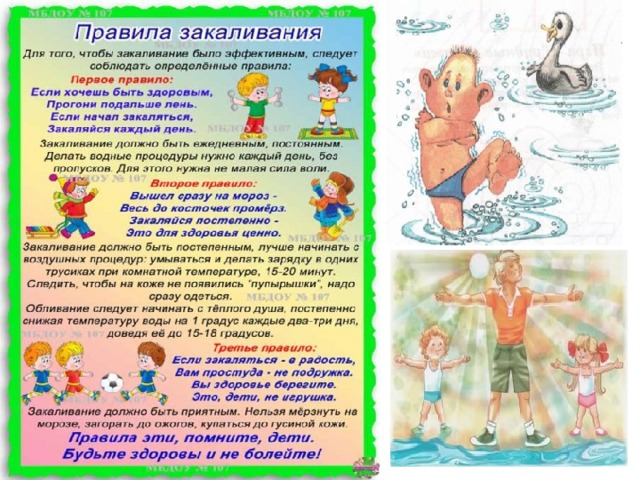 Консультация для родителей «Закаливание дошкольников.Традиционные и нетрадиционные методы закаливания».В дошкольном возрасте закладываются основы здоровья. При этом заболеваемость детей остается высокой, несмотря на успехи медицины. Закаливание является эффективным способом оздоровления детей. Закаливание – это целый комплекс мероприятий, которые направлены на постепенное повышение сопротивляемости организма к тем или иным неблагоприятным факторам внешней среды: холода, жары, пониженного атмосферного давления, солнечной радиации. Механизм терморегуляции человека заключается в оперативном реагировании сосудов на угрозу охлаждения или перегрева организма путем их сужения/расширения, что приводит к ограничению, либо повышению теплоотдачи. Таким образом, при различных внешних температурах соблюдается баланс между теплоотдачей и теплопродукцией. Для закаливания используют естественные факторы природы — воздух, воду, солнце. В результате систематического закаливания происходят приспособительные реакции, способствующие расширению диапазона переносимых колебаний внешней температуры. Закаленный человек не только хорошо переносит охлаждение, у него значительно повышается устойчивость к недостатку кислорода (гипоксии), обладают хорошим здоровьем, аппетитом. Закаливание также нормализует состояние нервной системы, укрепляет ее. Повышается устойчивость эмоциональной сферы человека, что делает его более сдержанным и уравновешенным. Кроме этого у человека отмечается повышение выносливости организма, его работоспособности, улучшение настроения. Правильное закаливание организма может дать положительный результат только при соблюдении принципов: 1) Воздействие на организм раздражающего фактора должно быть постепенным. Этот принцип очень важен, так как детский организм не обладает большой сопротивляемостью и применение сильных раздражителей, без предварительной, постепенной подготовки, может привести к отрицательным результатам. Лучше всего закаливание начинать в теплое время года. 2) Постепенность и последовательность применения закаливающих процедур. Сначала следует проводить воздушные ванны, а затем можно переходить к водным и солнечным. 3) Привычка к раздражителю образуется лишь в том случае, если этот раздражитель действует непрерывно в течение более или менее продолжительного времени. Если закаливающие процедуры проводить случайно, с перерывами, то организм ребенка не успеет привыкнуть к действию прохладного воздуха, воды, солнечным излучениям, не может закрепить полученные результаты. Поэтому необходимо при проведении закаливания соблюдать систематичность. При систематическом закаливании ответная реакция организма ускоряется и совершенствуется. 4) Должна соблюдаться комплексность проводимых закаливающих мероприятий, тогда организм закаливается всесторонне. Следует сочетать закаливающие мероприятия с двигательной активностью детей, гимнастическими упражнениями, пребывание на свежем воздухе, соблюдение режима дня… 5) Большое значение при проведении закаливающих процедур имеет принцип индивидуальности (возраст ребенка, состояние его здоровья, уровень закаленности). 6) Обязательным условием для проведения закаливающих процедур является положительная эмоциональная реакция на процедуру. Ничего не получится, если ребенок плачет или утомлен предыдущими занятиями. Важно создать благоприятную обстановку, создать игровую мотивацию в сочетании с музыкой, настроить ребенка на получение удовольствия, на приобретение бодрости и прекрасного самочувствия. Роль взрослого имеет немаловажное значение. Он должен быть примером подражания для достижения главной цели – укрепление здоровья воспитанников. 7) Также важно отметить, что при проведении закаливающих процедур нужно учитывать климатические и погодные условия. Следует помнить, что неблагоприятные погодные условия не должны стать причиной отмены мероприятия закаливания, всегда можно подобрать наиболее подходящие для данного сезона, погоды. Существует много методик закаливания детского организма. В ДОУ закаливающие мероприятия проводятся под наблюдением медицинского персонала, согласно рекомендациям врача, применимых конкретно к каждому ребенку с учетом его индивидуальных способностей. Но тем не менее воспитатель обязан знать, уметь, понимать необходимость проведения закаливающих мероприятий. Закаливание детей дошкольного возраста в ДОУ состоит из системы мероприятий, включающих элементы закаливания в повседневной жизни и специальные мероприятия: воздушные ванны, водные процедуры, правильно организованную прогулку, физические упражнения, проводимые в легкой спортивной форме одежды в помещении и на открытом воздухе. Закаливание воздухом - наиболее доступное средство закаливания, которое подходит для всех детей. Воздушные ванны способствуют улучшению обмена веществ, повышают аппетит, нормализуют сон. В зависимости от температуры воздуха различают: теплые – от 20 и выше, прохладные – 16-19 и холодные ванны – 15 и ниже. Наиболее переносимыми являются теплые воздушные ванны. С них и следует начинать закаливание воздухом. Принимая прохладные и холодные воздушные ванны, нужно активно двигаться – ходить или выполнять гимнастические упражнения. Через 10-12 дней после начала закаливания можно начинать хождение по полу босиком, затем присоединяются водные процедуры (обтирания, обливания, душ и т.д.). Если возникает ощущение озноба, следует прекратить процедуру либо увеличить двигательную активность. Хорошо помогает при появлении озноба растирание сухим полотенцем. Важно, чтобы дети как можно больше времени проводили на свежем воздухе и чтобы помещения, в которых они находятся, всегда хорошо проветривались. Режим дня так же направлен на закаливание организма ребенка. Частые прогулки, если на улице нет сильного ветра и дождя, так же оздоравливают организм. За это время можно поиграть с детьми  в спокойные игры, сюжетно-ролевые игры, словесные игры, можно провести наблюдения за природой, беседы. Прогулка является мощным средством закаливания организма. Ежедневная продолжительность прогулки детей составляет не менее 4 – 4,5 часов. Прогулку организуют 2 раза в день: в первую половину – до обеда и во вторую половину дня. После дневного сна можно провести закаливающую гимнастику. Дети в трусиках выполняют ряд упражнений, затем убирают свои кроватки. Это способствует закаливанию организма. Также для профилактики плоскостопия, закаливанию организма дети ходят босиком по гимнастическому коврику, выполняют ряд упражнений, например: «Подними карандаш», «Сложи платочек», «Прокати мяч», «Кто больше соберет орешков для белочки» и т.д…. При этом еще укрепляются своды и связки стоп. Начинают хождение босиком при температуре пола не ниже 18 градусов. Вначале в носках  в течение 4-5 дней ), затем полностью босиком по 3-4 мин. Ежедневно время процедуры увеличивается на 1 мин. и постепенно доводится до 15-20 мин. Смысл хождения босиком заключается в закаливании кожи стоп, которое происходит главным образом под воздействием низких температур пола и земли. Эффективным средством закаливания является хождение по солевым дорожкам. Эффект солевых дорожек заключается в том, что соль раздражает стопу ребенка, богатую нервными окончаниями. Процедура состоит в следующем. Берутся три полотенца. Первое полотенце опускается в солевой раствор ( на 1 литр воды 90 гр. соли) и затем расстилается на полу или полиэтиленовой пленке. Второе полотенце, намоченное в пресной воде комнатной температуры, кладется рядом с первым. Третье полотенце остается сухим. Ребенок встает ногами на первое полотенце, выполняет притопывание, прыжки и т.д. в течение 4-5 минут, затем переходит на второе полотенце, стирает соль с подошвы ног, будто бы он пришел с улицы, и вытирает ноги о половик, а затем переходит на сухое полотенце и вытирает ступни ног насухо. При проведении закаливания на солевых дорожках важно предварительно разогреть стопу. Особо дети любят выполнять пальчиковую гимнастику, которая способствует развитию мелкой моторики рук, воздействует на весь организм в целом. Закаливание водой. Водные процедуры возбуждают нервную систему, поэтому их следует проводить после утреннего или дневного сна. Вытирание кожи после любой водной процедуры сухим полотенцем обеспечивает хороший ее массаж, способствует лучшему кровообращению, а следовательно и питанию. Умывание водой комнатной температуры оказывает на детский организм закаливающее влияние. Температура воды постепенно снижается ( с 29-30 до 22-20 на 2 через каждые 5-6 дней). Дети с большим удовольствием выполняют водные процедуры. Сначала умывают лицо, кисти рук, затем шею и руки до локтя. Обтирание можно проводить круглый год утром после зарядки. Для этого махровую варежку опускают в воду, отжимают ее и быстро смачивают руки и ноги, затем шею, спину, ягодицы, грудь, живот. После этого растирают тело сухим полотенцем до легкого покраснения. Температура воды в первые дни для детей 33-31 градус с постепенным понижением воды на 1 градус в течении 6 дней до 23-20 градусов (с учетом возрастных особенностей). Более сильное закаливающее действие оказывают обливания. Температура воды для обливания должна быть такой же, как и для обтирания. Особенно полезно проводить обливания в летнее время после солнечных ванн. Важно отметить, что обливание проводят только со здоровыми детьми. Обливание ног проводится при температуре воздуха в помещении не ниже 20 градусов. Вначале температура воды 36 градусов, постепенно ее доводят до 20 – 18 градусов (с учетом возрастных особенностей детей), затем обтирание сухим полотенцем до легкого порозовения кожи. Также контрастное обливание ног способствует укреплению, закаливанию организма (с 36 постепенно снижая температуру холодной воды до 20 градусов). Солнечные ванны. Летом наиболее эффективным мероприятием по закаливанию организма является применение солнечных ванн. Оно проводится на освещенном солнцем участке с кратковременным пребыванием по 5-6 минут в день, по мере появления загара продолжительность пребывания на солнце не увеличивается, но в течение дня может составить 40-50 минут. Лучше всего принимать солнечные ванны рано утром или вечером; в это время в спектре солнечного света присутствует наибольшее количество ультрафиолетовых лучей и наименьшее количество инфракрасных лучей (несущих тепло и обжигающих). Однако в городских условиях во второй половине дня воздух наиболее пыльный и загазованный – поэтому для принятия солнечных ванн остается утреннее время. Солнечные лучи оказывают благоприятное влияние на организм только при правильном использовании, в противном случае могут причинить вред. Обязательно голова ребенка должна быть покрыта головным убором, необходимо соблюдение питьевого режима. Так как дети летом проводят основное время на улице, то перед педагогом стоит важная задача в организации деятельности детей (подбор разных игр, упражнений двигательной активности, трудовой деятельности, игры с песком, водой, наблюдений и т.д….) Специальные методы закаливания – полоскание полости рта водой комнатной температуры. Нетрадиционные методы закаливания. Интенсивное закаливание подразумевает методы закаливания, при которых имеет место контакт обнаженного тела ребенка (или его части тела ) со снегом, ледяной водой или воздухом отрицательной температуры. Также нетрадиционным методом является испарительное горячее закаливание – автор К.В. Плеханов. Механизм действия закаливания сходен с закаливанием холодной водой, так как при повышенном испарении с поверхности тела происходит увеличение теплоотдачи. Закаливания носоглотки чесночным раствором – профилактика и санация полости рта при ангинах, воспалительных процессов в полости рта. Применять как лекарственное средство, которое очищает кровь, убивает болезнетворные микробы, как средство против ОРЗ, ОРВ. Из расчета 1 чес. зубок на стакан воды. Чеснок размять, залить охлаждённой водой и настоять 1 час. Полоскать горло, закапать в нос (по необходимости). Использовать раствор в течение 2 ч. после приготовления. Применять с 1 октября по 1 апреля ежедневно  перед выходом на улицу.Промывание носа холодной водой – восстановить носовые дыхание, что очень важно для естественного оздоровления. Освободить носоглотку от вирусных инфекций, которая впоследствии опускается в верхние дыхательные пути. Подставить под холодную проточную воду ладони, одним пальцем зажать левую ноздрю, а правой легко втянуть воду из ладони в нос и резко вытолкнуть её (затем то же правой и левой ноздрёй).Здоровое питание – усилить значимость растительной пищи для роста и развития детского организма. Способствовать нормализации функции желудочно-кишечного тракта. Повышать жизненные силы, устойчивость к простудам. Пшеницу тщательно промыть холодной водой. Затем в эмалированной посуде раскладывают между двумя слоями влажной хлопчатобумажной ткани и ставят в тёплое место. Верхнюю салфетку время от времени увлажняют. Через 32–34 ч. пшеницу, у которой появились ростки нужно несколько раз помыть холодной кипяченной водой и «эликсир жизни» готов к употреблению. Употреблять по 1 ст. ложки после дневного сна.Оздоровительный бег (дозированный) – дать детям эмоциональный заряд бодрости и духовного равновесия; тренировать дыхание, укреплять мышцы, кости, суставы. Оздоровительный бег должен проводиться с небольшой подгруппой детей (5–7) человек, при этом учитывается физический уровень подготовленности детей. В старшем дошкольном возрасте пробегают в среднем темпе (2,4–2,7 м/с) без остановок значительные расстояния – от 950 м до 1600 м – за промежуток времени от 5 до 11 минут.Оздоровительные пробежки целесообразно проводить не менее 2 раза в неделю.Ароматерапия – это запах оздоровляющий среди разнообразия растительного мира. Уже в древности человек обратил внимание на растения с приятным или острым ароматом, липкие на ощупь и широко использовал их для лечения недугов. Пользу приносят не только запахи, ласкающие органы обоняния, успокаивающие, но нередко и резкие (в малых дозах), способствующие активизации дыхательного процесса, а значит, и обеспечения организма кислородом. Ароматерапия – лечение эфирными маслами растений, которые оказывают психологическое физиологическое воздействие. На разных людей один и тот же запах действует по-разному, часто он вызывает воспоминания и какие-то ассоциации.В воде масло не растворяется. Можно растворить его в 1 ст. ложка молока и добавить в ванну.Ароматерапия дает такие результаты, которые невозможно получить никакими другими современными лекарственными средствами.Фитотерапия – это лечение растениями. Лучше начинать прием фитопрепарата с 2–3 растениями, через 5–7 дней добавить еще 1 и т.д. Следить за реакцией организма. Фитопрепараты употребляют за 20–30 мин. до еды. Водные извлечения хранят 2–3 суток в прохладном месте.Фитотерапия рекомендует: чай употреблять только внутрь; сборы внутрь и наружно (клизмы, компрессы, ванны и др.); порошки внутрь и наружно (присыпки, пластыри, соки свежих растений – внутрь и наружно. В домашних условиях чаи и настои удобно готовить в термосе на ночь).Цветотерапия – это цвет врачующий. Цвету издавна придавалось мистическое значение и благотворное лишь отрицательное действие на человека. Один цвет ласкает взгляд, успокаивает, способствует приливу внутренних сил, другой раздражает, вызывает не лучшие эмоции. Один бодрит, другой угнетает. Причем на одних они действуют так, а на прочих иначе. Словом, влияние цвета носит избирательный характер.Красный цвет полезен при всех воспалительных заболеваниях, в т. ч. оспе, волчанке. Пациент, ими страдающий, помещается в комнате, где все красного цвета, и все лучи, сюда проникающие, должны быть красными.Синий цвет оказывает особое успокаивающее воздействие. Люди умственного труда найдут, что им легче работать в комнате с синей лампой или синими шторами на окнах. Это прекрасное средство при психозе. Этот цвет также полезен для слабых глаз.Зеленый цвет эффективен при лечении воспалений глаз. Оранжевый обостряет аппетит. Жёлтый исцеляет кишечник.Камнетеропия – это «Волшебные» камни. Существует целая «отрасль» литературы о необыкновенных целительных свойствах минералов, о благотворном влиянии различных редких камней на здоровье, психику человека.Фитонцидотерапия. У лука в листьях и лукавицах сконцентрированы витамины, минеральные соли, питательные вещества, большое количество фитонцидов, подавляющие рост патогенных микроорганизмов. Сок и кашица должны быть свежеприготовленными, ибо при пребывании на воздухе в течение 10–15 мин летучие бактерицидные вещества улетучиваются.Чеснок – обеззараживающее, убивающее бактерии лечебное растение. Применяется в лечении и профилактике многих болезней.Проведение оздоровительных мероприятий детей ДОУ невозможно без участия семьи в этом процессе, так как целый ряд оздоровительных мероприятий необходимо продолжать и в домашних условиях. Участие родителей очень значимо во всей работе дошкольного учреждения. В группах можно оформить стенды для родителей, регулярно проводить консультации, родительские собрания, организовывать совместные спортивные праздники. Ведь только благодаря совместной деятельности педагогов и родителей можно добиться наиболее значимых результатов в решении проблемы – снижения заболеваемости детей, укреплению их здоровья.ПОЛОСКАНИЕ НОСОГЛОТКИ ПРОХЛАДНОЙ ВОДОЙ, МОРСКОЙ ВОДОЙ И ОТВАРОМ ТРАВ С ЭЛЕМЕНТАМИ ПСИХОГИМНАСТИКИ (Ю.Ф, Змановский, В.Т. Кудрявцев)ИГРА «ВОЛШЕБНЫЙ НАПИТОК»Дети садятся на ковер в позе факира, перед ними ставится вода в бокалах температурой 36—38 °С. Каждому ребенку предлагается представить, как он превращается в доброго волшебника, которому всё подвластно. Дети закрывают глаза, расслабляются, а открыв глаза, произносят «волшебные» слова: Я хороший, добрый ребенок,Всем детям в группе я желаю здоровья,Пусть все будут добрыми и красивыми,Милыми и счастливыми, а...у...м...»Дети делают пассы над бокалом с водой, движения спонтанные — такие, какие подсказывает собственное воображение. Водичка вкусная и приятная.Я никогда не буду болеть.Я — здоров.Дети полощут рот, промывая водой всю его полость. После этого со звуком «а...а...а», подняв голову, полощут горло и проглатывают воду. Предлагается определить на вкус, какой стала «заряженная» вода. Чувствуется ли аромат, с чем его можно сравнить? Постепенно температура воды снижается до 8—10 °С с целью достижения закаливающегося эффекта. Пословицы и поговорки про закаливаниеЕсли хочешь быть здоров — закаляйся.
Закалишься — от болезни отстранишься.
Закаляй своё тело с пользой для дела.
Смолоду закалишься, на весь век сгодишься.На войне нужна закалка да смекалка.Солдат закалится — в бою пригодится.Солдата дождем промочило, да солнышком обсушило, огнем опалило, да ветром  остудило.В мороз пробежка лучше шубы греет.Трудности не изнуряют, а закаляют.Смекалка нужна, и закалка важна.Смолоду закалишься — на весь век сгодишься.Солнце, воздух и вода помогают нам всегда.Холода не бойся, сам по пояс мойся.Где закалка, там и смекалка.Кто старается, тот закаляется.Закаляйся — водой холодной обливайся.Цель.Напомнить детям, что помогает им быть здоровыми. Задачи.   Уделить особое внимание закаливанию организма.    Учить детей вести   здоровый образ жизни Закрепить знания для чего ежедневно нужно делать зарядку ,   умываться    прохладной водой, соблюдать чистоту и режим дня. Ход беседы.Здравствуйте, дорогие ребята!  Сегодня мы с вами поговорим о  закаливании. А начну я  беседу  с того, как проводит утро маленькая девочка Таня. «Есть у Тани волшебная подушка. На вид подушка как подушка, совершенно обыкновенная, только очень маленькая. Такие подушки в старину «думочками» называли. Клали ее под ухо, думали о чем-нибудь приятном и сладко засыпали. Тане эту подушку подарила бабушка, а та получила ее в подарок от своей бабушки. Девочка очень любила рассматривать узоры на «думочке». Одна сторона у нее была темно-синяя с вышитыми на ней золотисто-желтыми яркими звездочками и узким молодым месяцем. Другая сторона подушки — небесно-голубая, украшенная тремя тюльпана ми — белым, розовым и красным. Когда девочка укладывалась в кроватку, она клала под щеку свою любимую подушку «ночной» стороной со звездочками и месяцем. Ей казалось, будто звездочки кружатся вокруг месяца и напевают ей тихую колыбельную песенку.  Вот такую:Стали звездочки ясней —Засыпай-ка поскорей!Может быть, тебе приснитсяЯркое перо жар-птицы,Или аленький цветок,Иль конечек - горбунок.В темном небе месяц светит,Словно цветик - семицветик,Звездный хор поет: «Бай-бай! Спи, Танюша, засыпай!»Девочка сразу засыпала, и ей снились удивительные сны- сказки. А утром, когда Таня просыпалась, подушка всегда прижималась к ее щеке другой — «утренней» — стороной. Тюльпаны шелестели лепестками и тихонько шептали девочке на ушко: «С добрым утром». С добрым утром, дорогая!Просыпайся поскорей.За окном проснулось солнце,Зачирикал воробей.В гости  новый день пришел,Просыпайся поскорей!— С добрым утром, милая подушечка! — отвечала ей девочка, вставала с кровати и бежала в ванную мыть руки, умываться, чистить зубы, напевая веселую песенку. По утрам и вечерамОткрываю в ванной кран.Я воды не пожалею,Уши вымою и шею.Пусть течет водица —Я хочу умыться!Посильнее кран открылаИ взяла кусочек мыла,Пышно пена поднялась —Смыла с рук и пыль и грязь.Пусть бежит водица —Я хочу умыться!Таня всегда умывалась прохладной водой. Мыла лицо, руки, уши, шею и даже плечи. Потом хорошенько вытиралась махровым полотенцем, приговаривая: Полотенчиком махровым,Полотенцем чистым, новымВытру руки, плечи, шею.Чувствую себя бодрее!«А теперь нужно почистить зубы и прополоскать горло прохладной водой», — думала Таня. Она наливала в стакан воды, выдавливала на щетку пасту из тюбика и принималась чистить зубы.Чищу зубы пастой мятной,Ароматной и приятной.Щеткой действую умело,Зубы будут очень белы!— Танюша! Ты уже умылась? —окликала девочку мама. — Тогда иди съешь йогурт. — А какой сегодня йогурт? — спрашивала Таня. — Малиновый! — Йогурт из малины — самый мой любимый! — в рифму отвечала девочка, ела вкусный йогурт и шла с мамой в школу». Вопросы детям:Дорогие ребята! Расскажите, как проходит ваше утро. Поднимите руки, кто сегодня умывался и чистил зубы! Молодцы! Все умывались и чистили зубы. Умывание прохладной водой, полоскание горла водой комнатной температуры закаливают ваш организм. Беседа с детьми о приемах закаливания.Давайте поговорим о том, как вода помогает нашему здоровью. Закаливающие процедуры могут быть разными. Можно обтираться специальной махровой рукавичкой. Для этого в таз наливают прохладную воду, растворяют в ней щепотку морской соли и, смочив рукавицу в воде, обтирают плечи, руки, ноги, шею и грудь. Это очень полезная процедура — совершается кровообращение. Вы сразу чувствуете себя бодрым и веселым. После обтирания нужно насухо растереть кожу махровым полотенцем. Здоровой будь!Воду в тазик я налью,Горстку соли растворю,Лучше соли не простой,А особенной — морской!Рукавицей разотруСпину, руки, шею, грудь.Вопросы детям:Ребята, может быть, кто-то из вас принимает по утрам душ? Расскажите, как вы принимаете душ: какую воду выбираете: теплую или прохладную? Принимаете ли вы душ каждое утро? И умывание, и обтирание, и прохладный душ — прекрасное закаливание. Но запомните, что у закаливания есть два важных правила:правило первое - постепенность, правило второе — постоянство. Что означают эти правила? Начинать водные процедуры надо с температуры примерно 28—30 градусов и постепенно снижать ее каждые два-три дня на 1 градус, доведя, в конце концов, до температуры 15—18 градусов. В этом и заключается постепенность закалки. А постоянство означает, что делать водные процедуры нужно каждый день, без пропусков. Для этого нужна, нема лая сила воли! Выходит, водные процедуры закаляют не только организм, но и волю человека! Одна из замечательных закаливающих процедур — мытье ног прохладной водой. Особенно приятно и полезно мыть ноги на ночь — во-первых, смоете с них пот и грязь, а во- вторых — будете крепче спать. Ведь мытье ног на ночь благоприятно действует на сон! Итог беседы.Ребята, давайте подведем итог нашей беседы о закаливании и ответим на вопросы.Расскажи о волшебной подушечке, которая была у    девочки Тани.    Как помогала ей подушка вечером и утром?  Что Таня делала по утрам?  Какие водные процедуры делаешь по утрам и вечерам ты? Чистишь ли ты зубы? Что такое закаливание? Ответ: это все, что направлено на повышение устойчивости организма к неблагоприятным условиям окружающей среды — холоду, ветру, болезнетворным микробам.  С какими методами закаливания вы знакомы?Ответ: умывание, обливание, обтирание, полоскание горла, душ, мытье ног.